Konzept und Unterstützungsschreiben der Klinikleitung zum Advanced Clinician Scientist-Antrag 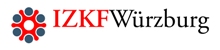 [NAME/ KLINIK]Darstellung des Konzepts der wissenschaftlichen UND klinischen Weiterentwicklung (ggf. mit angestrebter Spezialisierung) mit individuellem WeiterbildungsbedarfUmsetzung der Rotation - 
(Darstellung der praktischen Umsetzung, z.B. durch Tandems oder andere interne organisatorische Bedingungen oder Lösungen, die die Umsetzung der forschungsgarantierten Zeiten ermöglichen) Darstellung der Rotationszeiten im Zeitverlauf (gerne auch grafisch) Verpflichtung der KlinikleitungZusicherung der Umsetzung der forschungsgarantierten ZeitBereitstellung der benötigten Räumlichkeiten mit entsprechender Grundausstattung zur Durchführung des ForschungsprojektesZusicherung der Letztautorenschaft in Veröffentlichungen, die aus dem Forschungsprojekt des Antragstellers resultierenBei entsprechender Mitwirkung an einem Forschungsantrag soll der Antragsteller als Mitantragsteller berücksichtigt werden. _______________________________Ort, Datum Unterschrift AntragstellerIn			Stempel/Unterschrift Klinikleitung